DECLARAÇÃODeclaramos, para os devidos fins, que o (a) professor (a) ______________________________________________________, foi membro na Banca de Defesa do (a) Mestrando (a) ______________________________________________________ do Programa de Mestrado Profissional em Educação - MPEDU, no dia _____/_____/_________, conforme mostra o quadro abaixo.Crato, ______de _________ de _______.___________________________________________Coordenação do Mestrado Profissional em EducaçãoDECLARAÇÃODeclaramos, para os devidos fins, que o (a) professor (a), foi membro na Banca de Defesa do(a) Mestrando (a) _______________________________________________________ do Programa de Mestrado Profissional em Educação - MPEDU, no dia ____/_____/_______, conforme mostra o quadro abaixo.Crato, ____ de ________de 2018.____________________________________________Coordenação do Mestrado Profissional em EducaçãoDECLARAÇÃODeclaramos, para os devidos fins, que o (a) professor (a) ______________________________________________________, foi membro na Banca de Defesa do (a) Mestrando (a) _______________________________________________________ do Programa de Mestrado Profissional em Educação - MPEDU, no dia _____/_____/_______, conforme mostra o quadro abaixo.Crato, _____ de ________de _______.____________________________________________Coordenação do Mestrado Profissional em Educação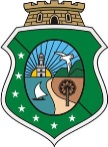 GOVERNO DO ESTADO DO CEARÁUNIVERSIDADE REGIONAL DO CARIRIPRÓ-REITORIA DE PÓS-GRADUAÇÃO E PESQUISACENTRO DE EDUCAÇÃOMESTRADO PROFISSIONAL EM EDUCAÇÃO 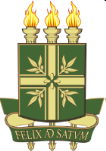 ALUNO(A)TÍTULOBANCA EXAMINADORAGOVERNO DO ESTADO DO CEARÁUNIVERSIDADE REGIONAL DO CARIRIPRÓ-REITORIA DE PÓS-GRADUAÇÃO E PESQUISACENTRO DE EDUCAÇÃOMESTRADO PROFISSIONAL EM EDUCAÇÃO ALUNO(A)TÍTULOBANCA EXAMINADORAGOVERNO DO ESTADO DO CEARÁUNIVERSIDADE REGIONAL DO CARIRIPRÓ-REITORIA DE PÓS-GRADUAÇÃO E PESQUISACENTRO DE EDUCAÇÃOMESTRADO PROFISSIONAL EM EDUCAÇÃO ALUNO (A)TÍTULOBANCA EXAMINADORA